2026 Isle of Man Holidays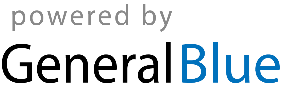 Isle of Man 2026 CalendarIsle of Man 2026 CalendarIsle of Man 2026 CalendarIsle of Man 2026 CalendarIsle of Man 2026 CalendarIsle of Man 2026 CalendarIsle of Man 2026 CalendarIsle of Man 2026 CalendarIsle of Man 2026 CalendarIsle of Man 2026 CalendarIsle of Man 2026 CalendarIsle of Man 2026 CalendarIsle of Man 2026 CalendarIsle of Man 2026 CalendarIsle of Man 2026 CalendarIsle of Man 2026 CalendarIsle of Man 2026 CalendarIsle of Man 2026 CalendarIsle of Man 2026 CalendarIsle of Man 2026 CalendarIsle of Man 2026 CalendarIsle of Man 2026 CalendarIsle of Man 2026 CalendarJanuaryJanuaryJanuaryJanuaryJanuaryJanuaryJanuaryFebruaryFebruaryFebruaryFebruaryFebruaryFebruaryFebruaryMarchMarchMarchMarchMarchMarchMarchMoTuWeThFrSaSuMoTuWeThFrSaSuMoTuWeThFrSaSu123411567891011234567823456781213141516171891011121314159101112131415192021222324251617181920212216171819202122262728293031232425262728232425262728293031AprilAprilAprilAprilAprilAprilAprilMayMayMayMayMayMayMayJuneJuneJuneJuneJuneJuneJuneMoTuWeThFrSaSuMoTuWeThFrSaSuMoTuWeThFrSaSu12345123123456767891011124567891089101112131413141516171819111213141516171516171819202120212223242526181920212223242223242526272827282930252627282930312930JulyJulyJulyJulyJulyJulyJulyAugustAugustAugustAugustAugustAugustAugustSeptemberSeptemberSeptemberSeptemberSeptemberSeptemberSeptemberMoTuWeThFrSaSuMoTuWeThFrSaSuMoTuWeThFrSaSu1234512123456678910111234567897891011121313141516171819101112131415161415161718192020212223242526171819202122232122232425262727282930312425262728293028293031OctoberOctoberOctoberOctoberOctoberOctoberOctoberNovemberNovemberNovemberNovemberNovemberNovemberNovemberDecemberDecemberDecemberDecemberDecemberDecemberDecemberMoTuWeThFrSaSuMoTuWeThFrSaSuMoTuWeThFrSaSu1234112345656789101123456787891011121312131415161718910111213141514151617181920192021222324251617181920212221222324252627262728293031232425262728292829303130Jan 1	New Year’s DayMar 15	Mother’s DayApr 3	Good FridayApr 5	Easter SundayApr 6	Easter MondayMay 4	Early May bank holidayMay 25	Spring bank holidayJun 12	Tourist Trophy, Senior Race DayJun 21	Father’s DayJul 5	Tynwald DayDec 25	Christmas DayDec 26	Boxing DayDec 28	Boxing Day (substitute day)